INTRODUCING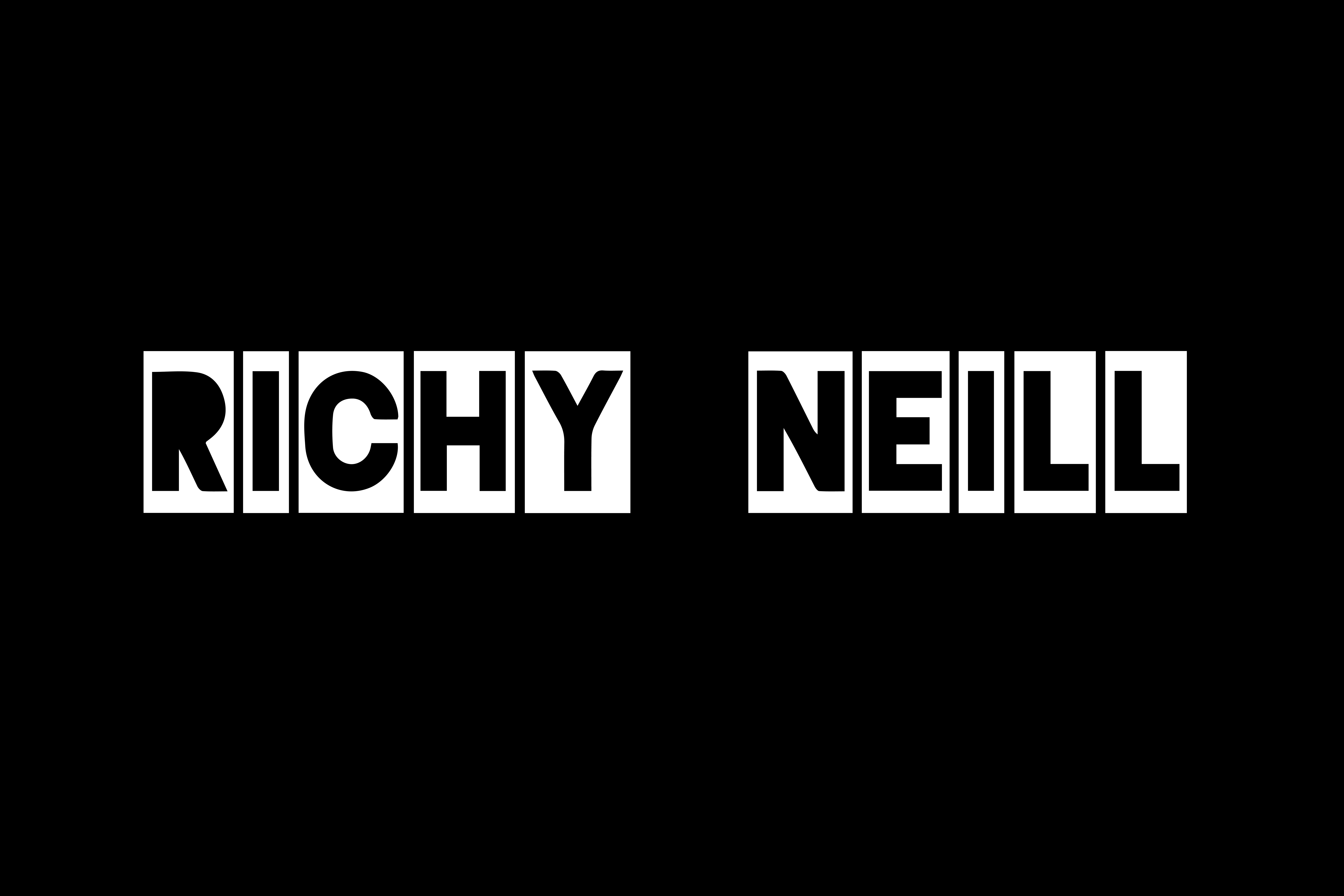 Logo Richy Neill Press Image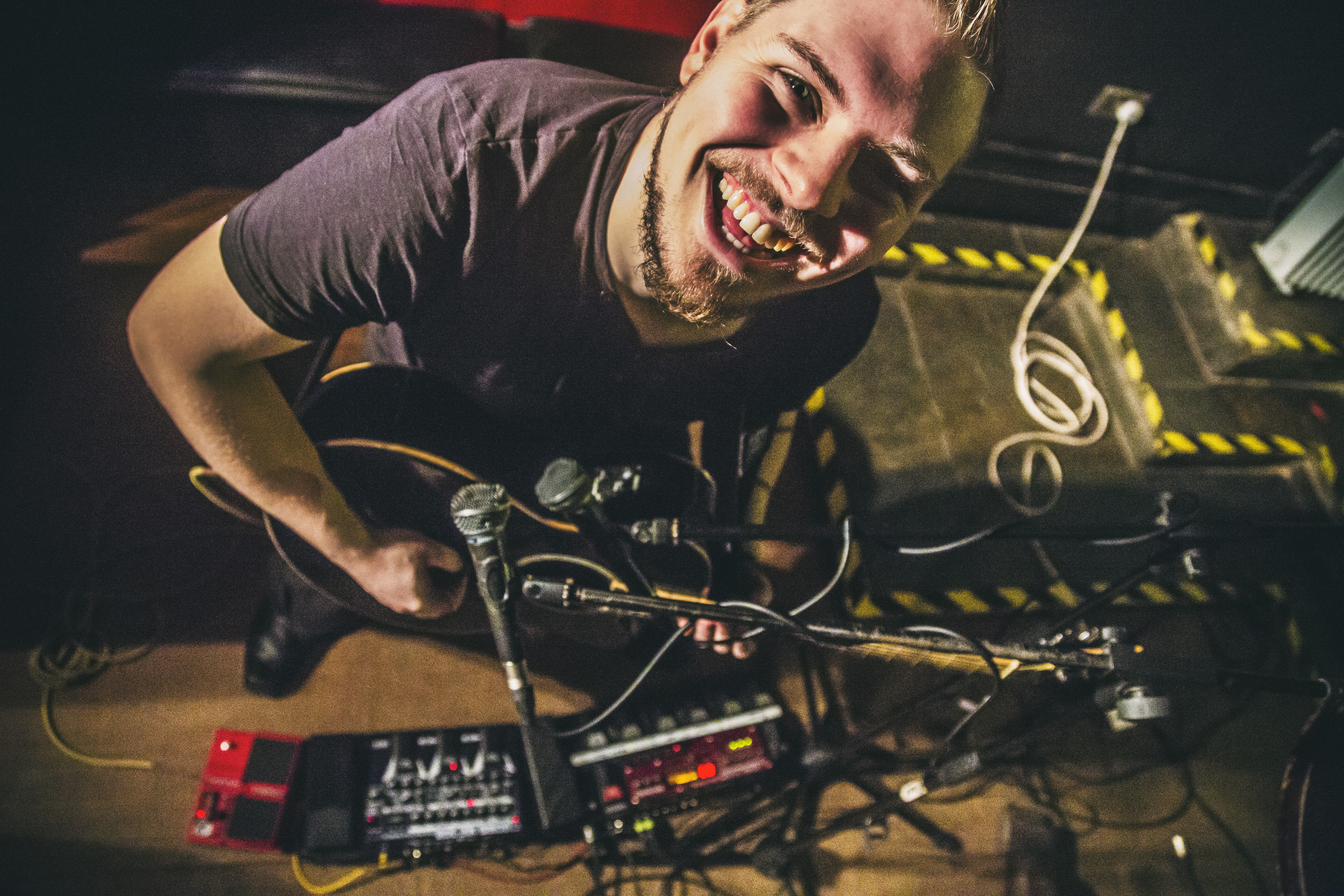 Artist Name: Richy NeillHometown:EdinburghBiography:
Richy Neill brings something new and exciting to you with his excellent live looping performance whether it be performed live or recorded. Richy draws on his experience as a musician, having performed most roles a band has to offer and also his knowledge of sound as he is an experienced sound technician, to bring a very unique twist to what he does. One man with an acoustic guitar, a very specific set of pedals, the ideas to make it special and the knowledge to make the result sound great and unlike any acoustic performance you have ever heard.Having covered almost every position in a band from singer to drummer Richy decided at the beginning of 2015 to go it alone as a solo performer but he still wanted the sound of a band. The obvious choice, to Richy anyway, was of course to use looping technology and effects pedals to create the same kind of sound a band does. So he set out to get a set together and a some gigs to get the songs heard.He has played many gigs around his hometown of Edinburgh and some out of town gigs too going down a storm at the 100 Bands on the Border festival in Galasheils during the summer of 2015 and been invited to appear on The Unsigned Sessions radio show with Voice Of Scotland and Castle FM twice. He has also released a demo EP of live recordings and a couple of decent live videos too. During this time Richy has listened to all praise and criticism taking all comments on board and making any changes he thought would better his performance which has been of great benefit to the songs as they are now and to the performance as a whole. Richy firmly believes that he should put on a show rather than just perform his songs he wants his audience to leave wanting to see or hear him perform again, and this doesn't end at live shows, Richy has a keen ear and his attention to detail when it comes to the recorded music he has released leaves the resulting recording sounding excellent.If that is not enough, for the short time Richy has been solo he has also worked with a band, "Richy Neill And The Reinforcements". The band is a side project for him but nevertheless it falls into the same strict ethic for sound and performance as the solo music and offers the opportunity to hear the same songs in a different way with the full band version. The band is indeed an extension of what Richy does as a solo artist and again his attention to detail is prevalent in both the way it sounds and the visual performance.2016 is set to be just as busy for Richy with a tour, festivals and a full band EP release on the cards alreadyTo sum up Richy brings great songs, excellent music a fantastic show and something different yet brilliant to every single ear that hears himFree download of a few of Richy's trackshttps://www.dropbox.com/sh/pu74z9lhddexa12/AAAOahZ3CeO5ZfmdH5C8BTaWa?dl=0Web linksSoundcloud -  https://soundcloud.com/richy-neillFacebook -  https://www.facebook.com/Richy-Neill-383348958501593/?fref=ts Twitter - https://twitter.com/Richy_NeillVideo -  https://www.youtube.com/channel/UCPdifKqrgdxVYzRh8Qz_Q2gContact INFOGeneral info -  Email;      info@loversofthelive.comBooking only -Email;          richyneill@loversofthelive.comCall Neil on 07973897556